A包：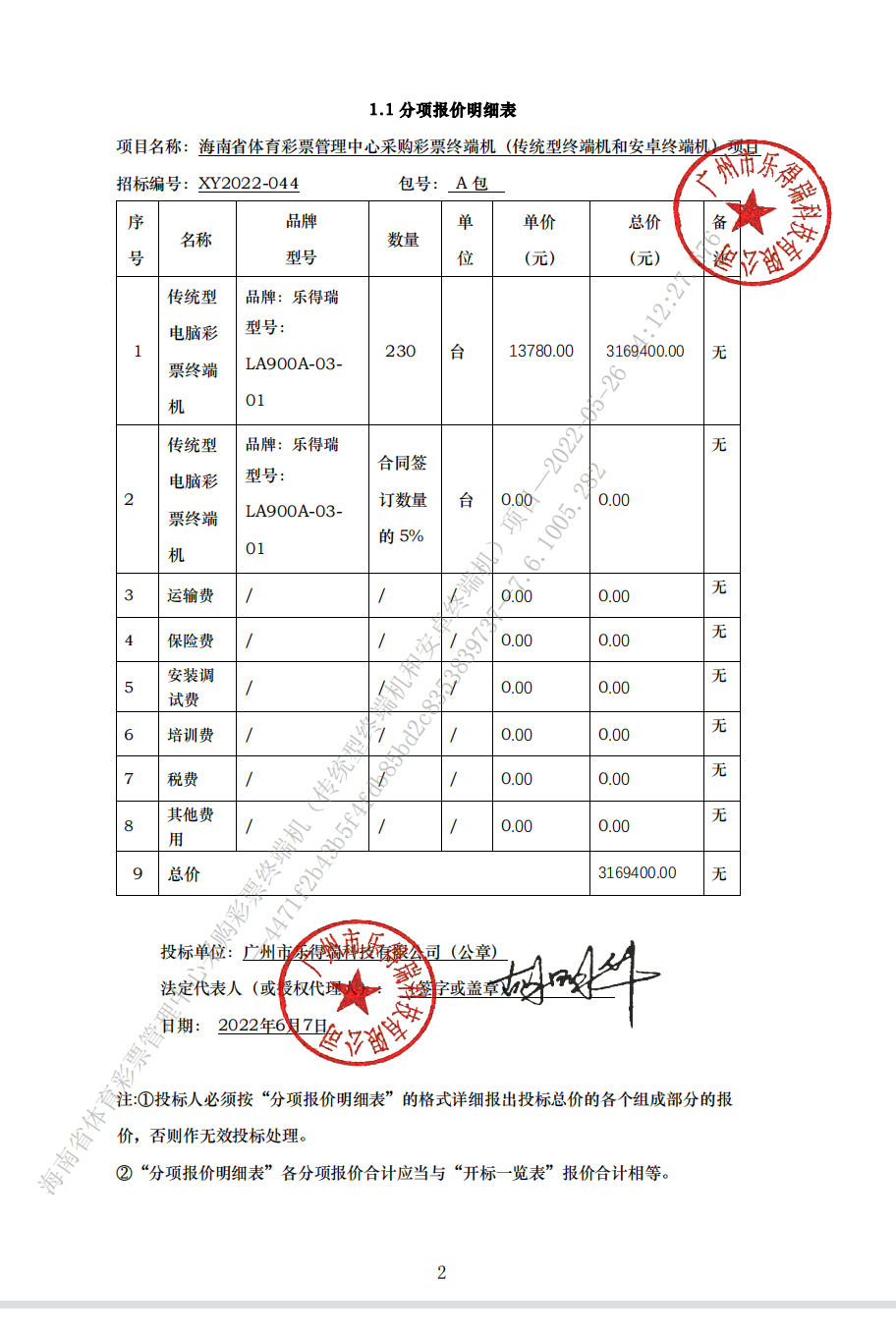 B包：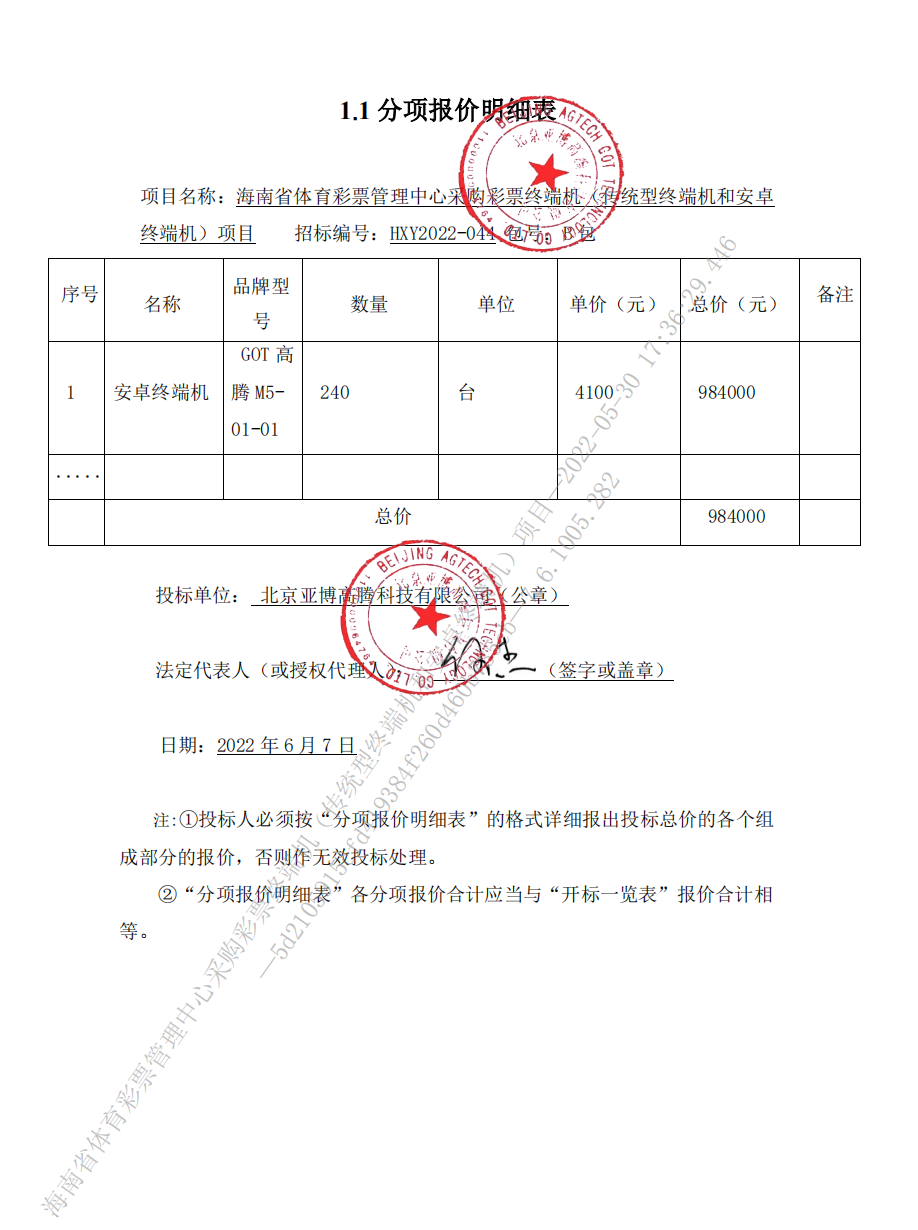 